1. Popis materiáluMateriál je vytvořen jako rozšiřující a doplňující cvičení k tématu zvířata. 2. Popis cvičení	Žáci při tomto cvičení hravou formou zopakují slovíčka k tématu zvířata. Pravidla hry jsou totožná s pravidly klasického pexesa. Žáci mohou hrát ve dvojicích nebo ve skupinkách (3 – 5 žáků).Název materiáluPexeso - zvířataAnotace materiáluTato hra je zaměřená na procvičení lexiky, která je spojená s tématem zvířata a navazuje na základní cvičení v učebnici.Doporučená jazyková úroveňA1Cíl materiáluŽáci zopakují lexiku k tématu zvířata.Žáci procvičí paměť.Poznámka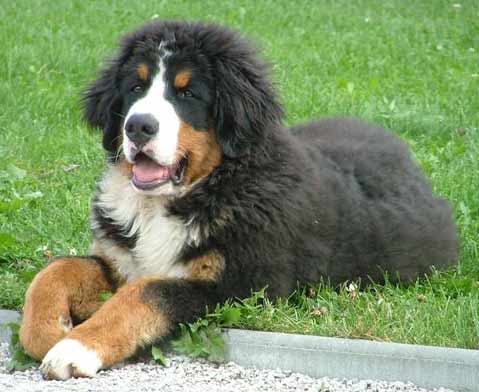 СобакаPes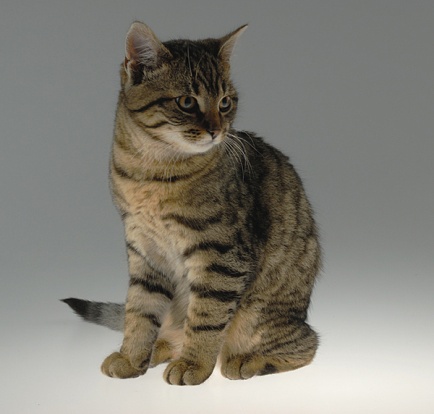 КотKocour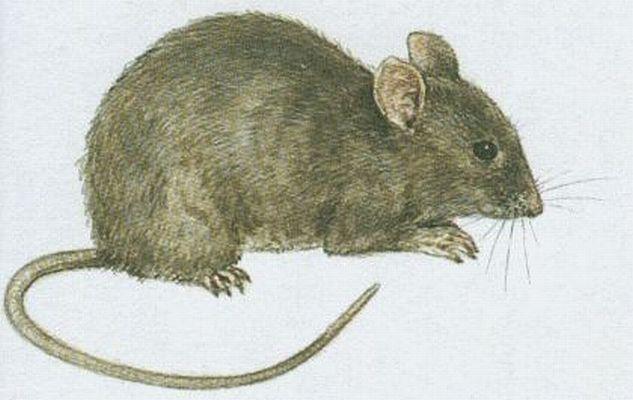 МышьMyš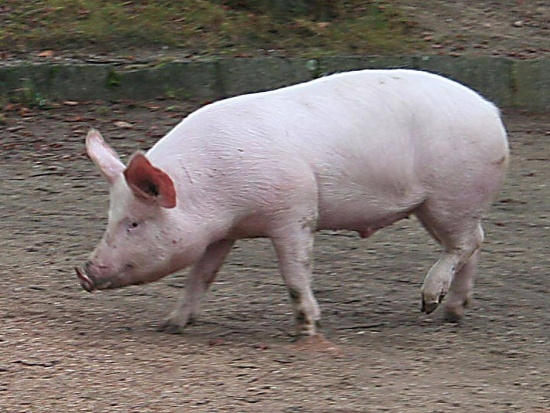 СвиньяPrase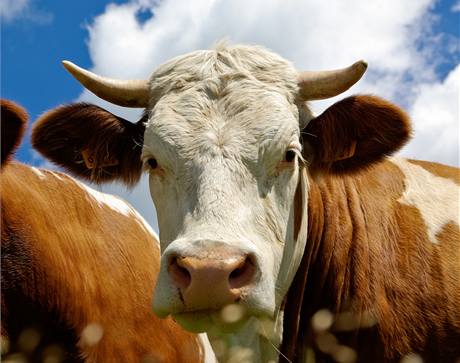 КороваKráva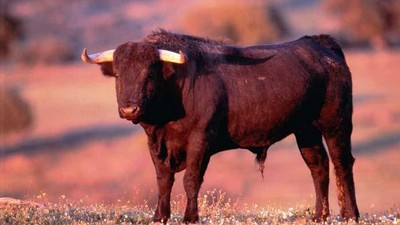 БыкBýk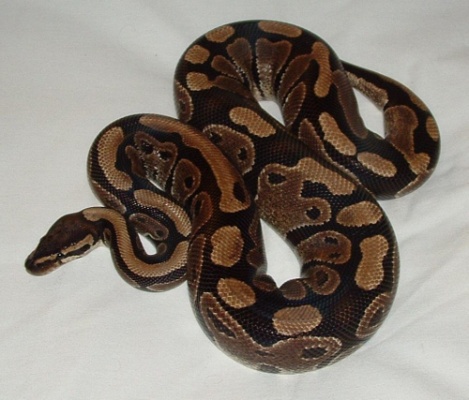 ЗмеяHad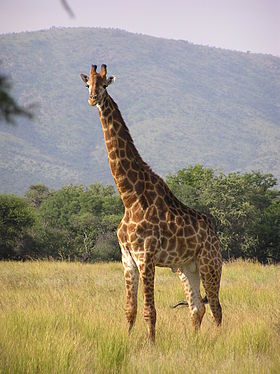 ЖирафŽirafa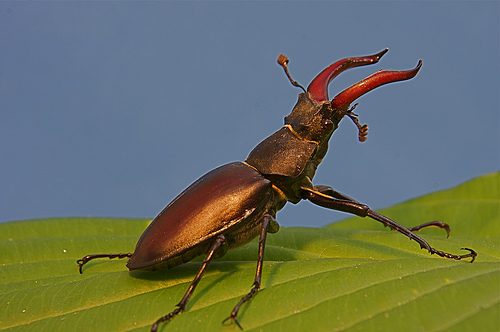 ЖукBrouk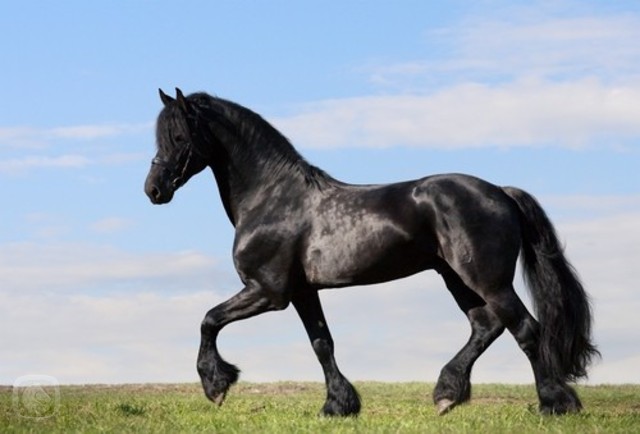 ЛошадьKůň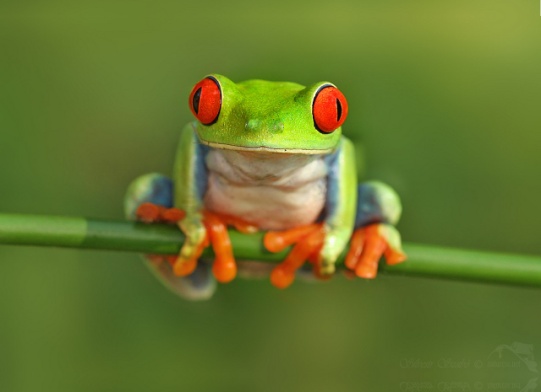 ЛягушкаŽába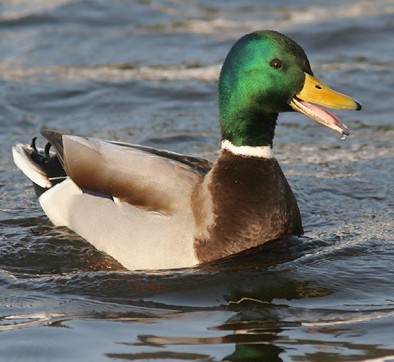 УткаKachna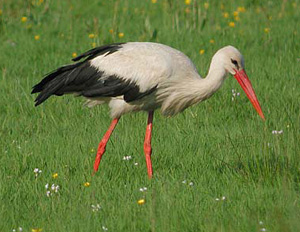 АистČáp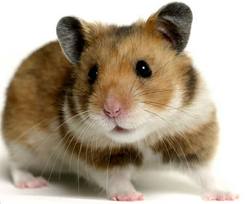 ХомякKřeček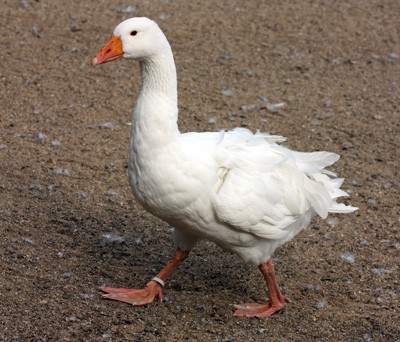 ГусьHusa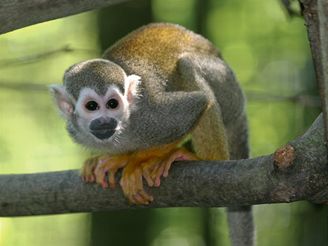 ОбезьянаOpice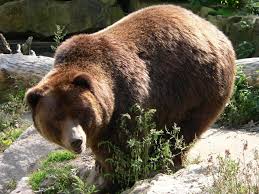 МедведьMedvěd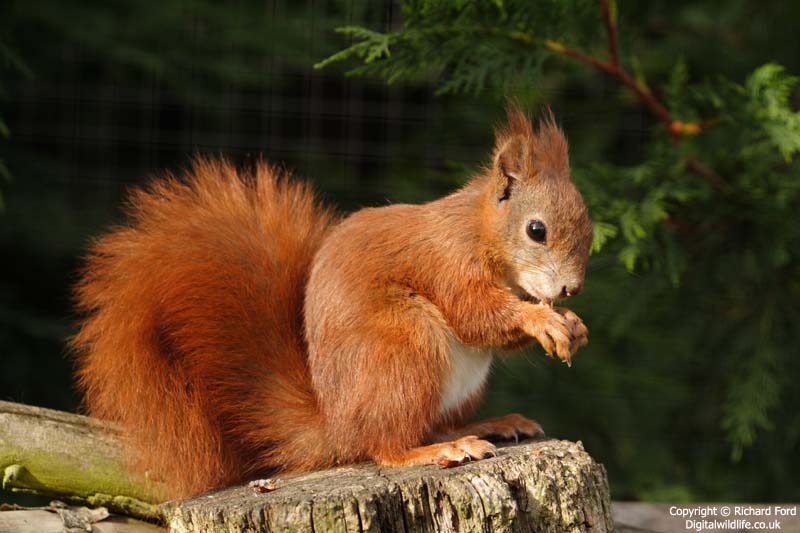 БелкаVeverka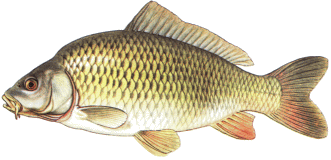 КарпKapr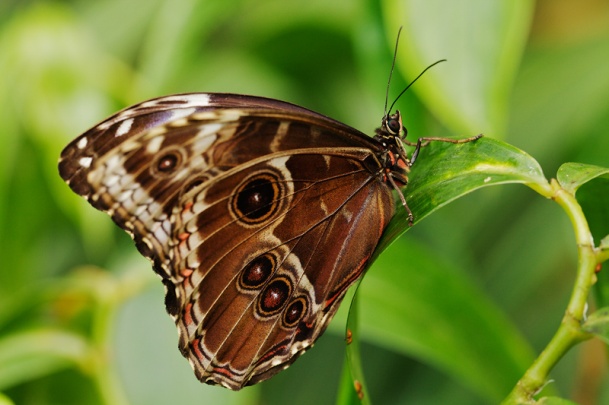 БабочкаMotýl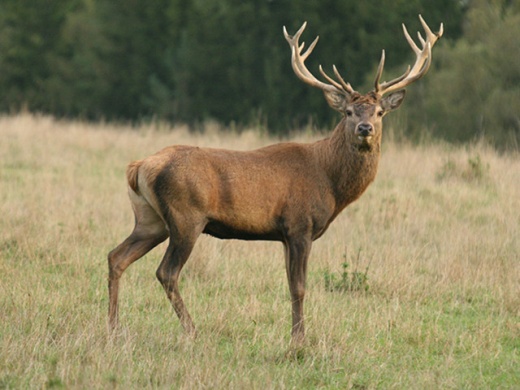 ОленьJelen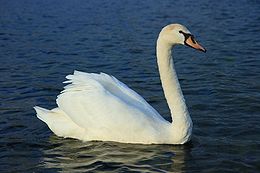 ЛебедьLabuť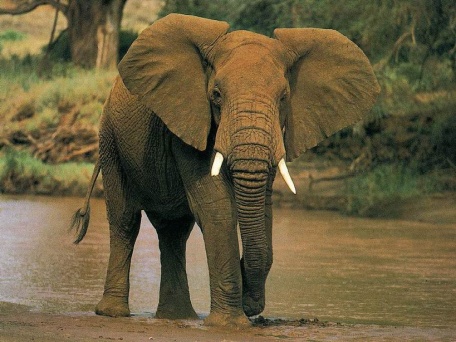 СлонSlon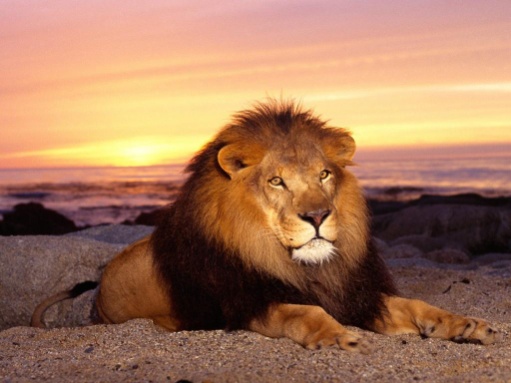 ЛевLev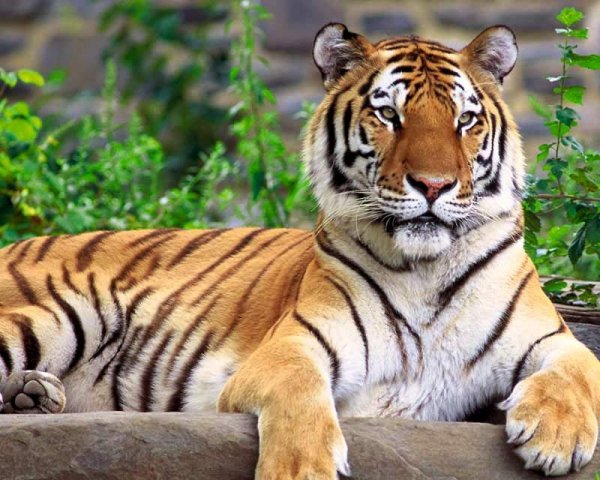 ТигрTygr